Vendredi 21 septembre 2018, 11h30-12h50Avenue du Parc, local 3022Le quorum de 15% des membres est constaté à 11 :36.Mot de bienvenueKim Foisy, présidente de l’ADÉOA par intérim, souhaite la bienvenue à tous. Elle explique que la majorité des postes ont déjà été comblés lors de l’élection au printemps dernier. Elle rappelle que le budget sera présenté lors de l’Assemblée générale annuelle de l’ADÉOA le 5 octobre 2018.Élection du président(e) et de la secrétaire d’assembléeKim Foisy propose que Camille Bastien assure la présidence de la séance.Andréane Langis appuie.La proposition est adoptée à l’unanimité. Kim Foisy propose que Suli Anne Caron assure le secrétariat de la séance.Andréane Langis appuie.La proposition est adoptée à l’unanimité.Lecture et adoption de l’ordre du jourDelphine Breton propose l’adoption de l’ordre du jour.Mathilde Trudel-Brais appuie.La proposition d’adoption d’ordre du jour est adoptée à l’unanimité. Adoption du procès-verbal du 2018-04-10Kim Foisy propose le procès-verbal de la dernière séance. Billy Labbé appuie.La proposition d’adoption du procès-verbal du 2018-04-10 est adoptée à l’unanimité. Mot de la présidenceLa présidence explique qu’il faut lever la main pour avoir le tour de parole et que ce sera la présidente d’Assemblée qui donnera le tour de parole. Toute personne qui reçoit le tour de parole est invitée à se nommer afin de faciliter la transcription du procès verbal.Élections :Président(e)Kim Foisy pose sa candidature au poste de présidente.Aurélie Méthot appuie.Kim Foisy (audiologie maitrise) se présente.Kim Foisy est élue à majorité manifeste des voix.Vice-président(e)Sandrine Hébert pose sa candidature au poste de vice-présidente.Jade Schuman appuie. Sandrine Hébert (orthophonie maitrise) se présente.Sandrine Hébert est élue à majorité manifeste des voix. Représentant(e) SÉRUMMathilde Trudel-Brais, ancienne représentante SÉRUM, fait la présentation du poste.Camille Dault propose la candidature de Maud Gauthier au poste de représentante SÉRUM. Mathilde Trudel-Brais appuie.Maud Gauthier (orthophonie Bac 3) se présente. Maud Gauthier est élue à majorité manifeste des voix.Comités diversKim présente les divers comités à combler. Comité des affaires sociopolitiques (FÉACUM)Marie-Eve Brodeur propose la candidature de Raphaëlle Paré-TurgeonDelphine Breton appuie.Raphaëlle Paré-Turgeon se présente.Raphaëlle Paré-Turgeon est nommée à majorité manifeste des voix. Comité des études supérieures (CES)(x2)Il n’y a pas de candidature. FRESQue (Forum de la relève étudiante pour la santé au Québec)Raphaëlle Paré-Turgeon propose la candidature de Marie-Eve Brodeur.Andréane Langis appuie.Marie-Ève Brodeur se présente.Marie-Ève Brodeur est nommée à majorité manifeste des voix.VariaCaduc.FermetureDelphine propose la levée de l’assembléeAurélie Méthot appuie la proposition.L’assemblée générale du 2018-09-21 est levée à 12 :02.Sommaire des décisions – Assemblée générale du 2018-09-21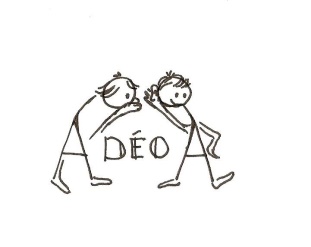 ____________________________________________________________________________Adoption de l’ordre du jour du 2018-09-21Adoption du procès-verbal du 2018-04-10Élection de Kim Foisy au poste de présidenteÉlection de Sandrine Hébert au poste de vice-présidenteÉlection de Maud Gauthier au poste de représentante SÉRUMNomination de Raphaëlle Paré-Turgeon au comité des affaires socio-politiquesNomination de Mari-Eve Brodeur à la FRESQueLevée de l’assemblée générale du 2018-04-10